基本信息基本信息 更新时间：2024-03-28 20:20  更新时间：2024-03-28 20:20  更新时间：2024-03-28 20:20  更新时间：2024-03-28 20:20 姓    名姓    名马晓宏马晓宏年    龄0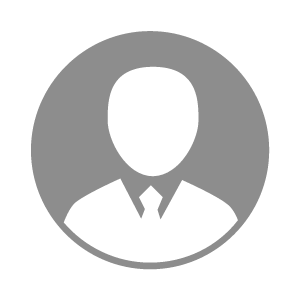 电    话电    话下载后可见下载后可见毕业院校玉溪易门云铜技校邮    箱邮    箱下载后可见下载后可见学    历中专住    址住    址期望月薪5000-10000求职意向求职意向电工,中级网络推广员,猪饲养员电工,中级网络推广员,猪饲养员电工,中级网络推广员,猪饲养员电工,中级网络推广员,猪饲养员期望地区期望地区云南省/大理市云南省/大理市云南省/大理市云南省/大理市教育经历教育经历工作经历工作经历工作单位：电商 工作单位：电商 工作单位：电商 工作单位：电商 工作单位：电商 工作单位：电商 工作单位：电商 自我评价自我评价责任心，上进心强，应变能力强，从事电商3年，有相机，电脑，直播设备整套责任心，上进心强，应变能力强，从事电商3年，有相机，电脑，直播设备整套责任心，上进心强，应变能力强，从事电商3年，有相机，电脑，直播设备整套责任心，上进心强，应变能力强，从事电商3年，有相机，电脑，直播设备整套责任心，上进心强，应变能力强，从事电商3年，有相机，电脑，直播设备整套责任心，上进心强，应变能力强，从事电商3年，有相机，电脑，直播设备整套责任心，上进心强，应变能力强，从事电商3年，有相机，电脑，直播设备整套其他特长其他特长